Rue de l’Aviation – BP 100 Maison des sports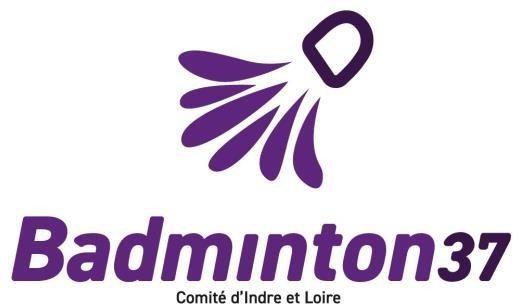 37210 Parçay – MeslayTéléphone : 06.13.49.40.33 / 02.36.43.06.65@ : maxime.bad37@gmail.com Site Web : www.badminton37.orgN° Siret : 42881792800016	Code APE : 9319ZInvitation : Rencontre Départementale Jeunes (RDJ)Le club d’Amboise associé au Comité d’Indre et Loire de badminton organise un RDJ pour les joueurs Poussin(e)s et Minibad(e)s (2012-2013-2014-2015)Date et lieu du plateau :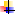 Date : le Samedi 16 Octobre 2021Horaires : de 10h à 16hLieu : Gymnase Claude Ménard – 22 Rue du Clos des Gardes, 37 400 AmboiseDéroulementLa journée se déroulera en plusieurs temps :9h45-10h : Accueil des participants10h00 à 12h : Plateau minibad-poussins avec des ateliers ludiques de motricité, maniabilité, jeu, etc.12h à 12h45 : Pause déjeuner (prévoir le pique-nique)12h45 à 16h00 : Matchs (tournoi promobad)Possibilité de venir uniquement le matin ou l’après-midi.Participation financière :Une participation de 5€ par enfant sera demandée.Encadrement :Responsable : Maxime ALBRECHT (06.13.49.40.33 / maxime.bad37@gmail.com)Nous invitons tous les membres de l’ETD ainsi que les encadrants des créneaux jeunes des clubs afin d’encadrer au mieux ce plateau ainsi que d’échanger et de partager vos expériences.Inscriptions :Merci de retourner les inscriptions à l’adresse suivante : rdj1@badminton37.orgDroits d’inscription 5,00 Euros par joueur, chèque à l’ordre du : Badminton Amboise. Règlement au plus tard par chèque bancaire le jour de la compétition.Possibilité par virement à la réception de la facture.Date limite d’inscriptions : Mardi 12 Octobre 2021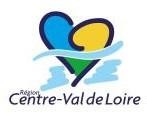 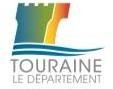 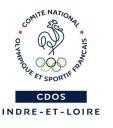 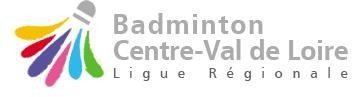 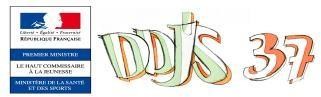 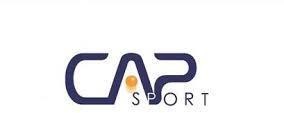 Le bureau, pour le badminton club d’Amboise Maxime ALBRECHT, pour le Comité 37 de Badminton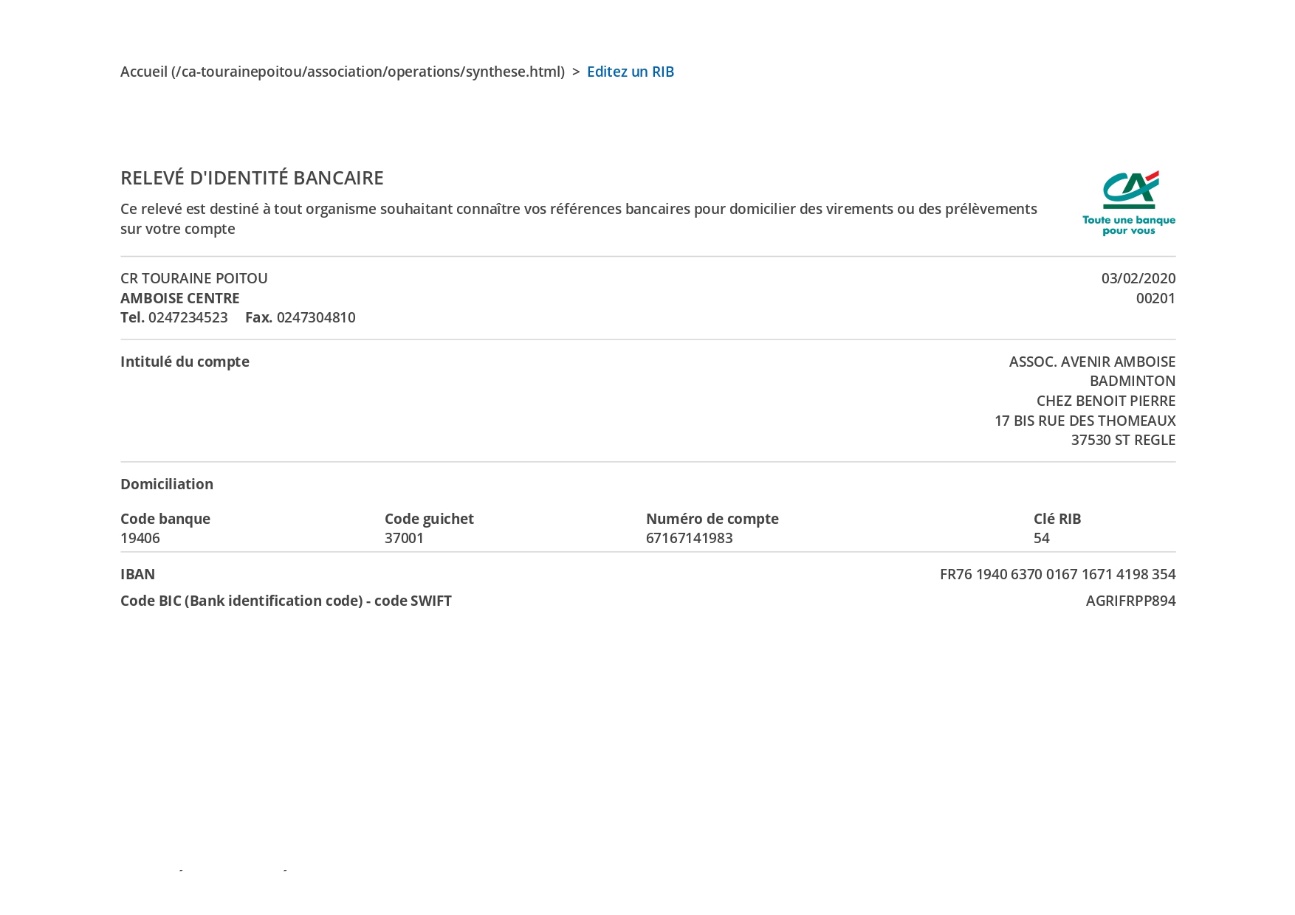 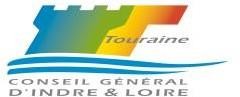 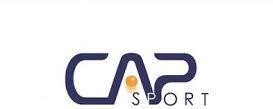 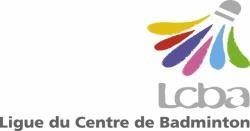 Accompagnateur :Accompagnateur :Accompagnateur :NomNomNomTéléphoneTéléphoneAccompagnateur :Accompagnateur :Accompagnateur :JoueursJoueursJoueursJoueursJoueursJoueursJoueursJoueursNomNomPrénomAgeAgeN°LicenceAteliersCompétitionInscriptionPratique duBadmintonExempleExempleJean-Michel777222022OuiNon5€2 annéesTotal :Total :Total :Total :Total :